											Distr.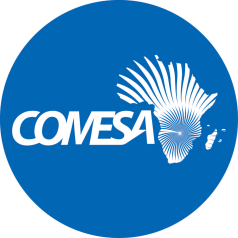 									LimitedCS/ADM/SC/XXII/9.3						          Original English	COMMON MARKET FOR EASTERN AND SOUTHERN AFRICATwenty Second Meeting of the Sub Committee on Audit and Budgetary Matters  Lusaka, Zambia28 October – 1 November 2019ANNEXES TO THE COMESA COMPETION COMMISSION (CCC) REPORTAnnex I: Merger fee Income and Expenditure Statement for the period August 2018 to June 2019											Distr.									LimitedCS/ADM/SC/XXII/9.3						          Original English	COMMON MARKET FOR EASTERN AND SOUTHERN AFRICATwenty Second Meeting of the Sub Committee on Audit and Budgetary Matters  Lusaka, Zambia28 October – 1 November 2019ANNEXES TO THE COMESA COMPETION COMMISSION (CCC) REPORTAnnex I: Merger fee Income and Expenditure Statement for the period August 2018 to June 2019											Distr.									LimitedCS/ADM/SC/XXII/9.3						          Original English	COMMON MARKET FOR EASTERN AND SOUTHERN AFRICATwenty Second Meeting of the Sub Committee on Audit and Budgetary Matters  Lusaka, Zambia28 October – 1 November 2019ANNEXES TO THE COMESA COMPETION COMMISSION (CCC) REPORTAnnex I: Merger fee Income and Expenditure Statement for the period August 2018 to June 2019											Distr.									LimitedCS/ADM/SC/XXII/9.3						          Original English	COMMON MARKET FOR EASTERN AND SOUTHERN AFRICATwenty Second Meeting of the Sub Committee on Audit and Budgetary Matters  Lusaka, Zambia28 October – 1 November 2019ANNEXES TO THE COMESA COMPETION COMMISSION (CCC) REPORTAnnex I: Merger fee Income and Expenditure Statement for the period August 2018 to June 2019IncomeCOM $NoteMerger fee                                    6,029,649.20 other Income                                                     116,062.84 Total Income                                    6,145,712.04                                                1 ExpendituresFees earned by MS                                    3,014,824.60 Advocacy expenses                                            177,239.16 Technical assistance expenses                                        180,504.78 Investigations                                          20,922.00 Revision of Regulations and Guidelines                                             6,300.00 Consultative regional workshop of Consumers                                           60,838.20 Board Meetings                                         173,953.41 CID Meetings                                          38,695.20 Translation of documents                                          39,745.46 Recruitment/emoluments                                        384,442.18 Administrative                                           45,211.06 Period Expenditures                                    4,142,676.03 Foreign exchange gain/loss                                          (5,187.47)Foreign exchange gain                                            6,746.96 Net surplus                                    2,014,970.44 Annex II: Merger fee Statement of Financial Position as at 30th June 2019Annex II: Merger fee Statement of Financial Position as at 30th June 2019Annex II: Merger fee Statement of Financial Position as at 30th June 2019Annex II: Merger fee Statement of Financial Position as at 30th June 2019COM $                  NoteCash & Bank14,867,431.98         2CVFTS2,673,202.00Withholding tax due14,986.11VAT due1,136.21VAT due from Zimbabwe561.90Translation services118.00Staff debtors O/Payments2,681.6017,560,117.80Represented by:Creditors - MS3,952,394.63        3Sundry Creditors27,361.05Staff creditors U/payments1,101.44COMESA Secretariat182,527.17Accumulated fund13,396,733.51       417,560,117.79Note 1Aug to Dec 2018 merger income            2,612,689.81             2,612,689.81 Jan to June 2019 merger income            3,471,681.48             3,471,681.48 less revenue Overpaid revenue fees                (54,722.09)                (54,722.09)            6,029,649.20             6,029,649.20 Other Income - Aug 2018 - June 2019               116,062.84                116,062.84 Total            6,145,712.04             6,145,712.04 Note 2Standard Bank revenue (USD)            2,572,043.04             2,572,043.04 Ecobank revenue (USD)            2,278,153.36             2,278,153.36 Standard Bank revenue local (MWK)                 37,466.17                  37,466.17 Ecobank short term call deposit            4,133,174.87             4,133,174.87 Standard Bank short term call deposit            5,846,594.53             5,846,594.53 Total          14,867,431.98           14,867,431.98 Note 32017 payables bfwd 2017 payables bfwd            (2,344,747.34)           (2,344,747.34)2017 fees Oct - Dec 2017 fees Oct - Dec               (669,390.04)              (669,390.04)2018 transfers Jan - Jul 2018 transfers Jan - Jul                856,073.50                856,073.50 2018 fees Jan - Jul 2018 fees Jan - Jul            (2,235,776.13)           (2,235,776.13)2018 Payables Jul balance 2018 Payables Jul balance            (4,393,840.00)           (4,393,840.00)2018 transfers Aug - Dec 2018 transfers Aug - Dec             2,423,772.70             2,423,772.70 2019 transfers Jan - Jun 2019 transfers Jan - Jun             1,059,858.31             1,059,858.31 2018 Aug - Dec & 2019 Cash received            (3,042,185.65)           (3,042,185.65)Total payables            (3,952,394.63)           (3,952,394.63)Note 4Refund for unutilised tickets                  14,320.51                  14,320.51 Staff costsSpouse allowance Ali Kamanga                         1,101.44                          1,101.44 CRCRHouse allowance Hend Mostafa                   1,340.40                    1,340.40 DRDRBasic pay Sandya Booluck                      597.96                       597.96 CRCRBasic pay Siboni Maseko                      597.96                       597.96 CRCRBasic pay John Mwesige                      597.96                       597.96 CRCREducation allowance John Mwesige1150.751150.75DRDRMedical allowance Siboni Maseko190.45190.45DRDRCCC BOARD RESOLUTIONS ON MERGER FEES CASH RESTRICTIONSCCC BOARD RESOLUTIONS ON MERGER FEES CASH RESTRICTIONSCCC BOARD RESOLUTIONS ON MERGER FEES CASH RESTRICTIONSCCC BOARD RESOLUTIONS ON MERGER FEES CASH RESTRICTIONSCCC BOARD RESOLUTIONS ON MERGER FEES CASH RESTRICTIONSDATE OF BOARD MEETINGDETAILS OF BOARD’S RESTRICTIONAMOUNT APPROVED & RESTRICTEDCOM$ NOTES  7th August 2014Funds for emoluments of four economists1,210,315.60Emoluments for three years contract for four economists beginning February 2016 to January 2019.8th August 2016Funds for recruitment of additional staff500,000Salaries for three years for Legal Officer and two Senior Consumer Welfare Officers being additional staff recruited under merger fees. 28th July 2017Funds for renewal of contracts and future recruitment700,000700,0002019 and 2020 Salaries for the four Economists for second contracts of four years Provision of salaries for Legal Officer and two Consumer Welfare Officers for second contracts of four years.31st August 2018Funds for renewal of contracts and future recruitment.700,000700,0002021 Salaries for four Economists for continuation of second contracts of four years.Provision of salaries for Legal Officer and two Consumer Welfare Officers for continuationof second contracts of four years and part of third contracts.14th November 2018Funds for future recruitment of 10 members of staff2,363,580Salaries for three years for 10 members of staff to be recruited under merger fees19th August 2019Funds for renewal of contracts.700,000700,000Provision of salaries for four economists for third contracts of four years.Provision of salaries for Legal Officer and two Consumer Welfare Officers for continuation of third contracts of four years.TOTALLESS Salaries for 2016, 2017 and 2018 Balance  8,273,895(1,258,697)7,015,198